No caso de a criança recusar o lanche será oferecido o leite, ou a fórmula habitual da criançaNão contém adição de açúcar nas preparações deste cardápio. O leite de vaca é substituído pelo leite zero lactose para os alunos alérgicosA oferta de água é de livre demanda, respeitando o horário de digestão da criançaCardápio sujeito a alterações referente à sazonalidade das frutas, verduras e legumes e disponibilidade das mesmas junto aos fornecedoresNenhum alimento oferecido é frito, pois utilizados um método de preparo com forno combinadoNo caso de a criança recusar o lanche será oferecido o leite, ou a fórmula habitual da criançaO leite de vaca é substituído pelo leite zero lactose para os alunos alérgicosA oferta de água é de livre demanda, respeitando o horário de digestão da criançaCardápio sujeito a alterações referente à sazonalidade das frutas, e disponibilidade das mesmas junto aos fornecedoresOs bolos são naturais da fruta/legume, preparados com farinha de trigo integral e farinha de trigo enriquecida com ferro e ácido fólico e açúcar demeraraNenhum alimento oferecido é frito, pois utilizados um método de preparo com forno combinadoNo caso de a criança recusar o lanche será oferecido o leite, ou a fórmula habitual da criançaO leite de vaca é substituído pelo leite zero lactose para os alunos alérgicosA oferta de água é de livre demanda, respeitando o horário de digestão da criançaCardápio sujeito a alterações referente à sazonalidade das frutas, e disponibilidade das mesmas junto aos fornecedoresOs bolos são naturais da fruta/legume, preparados com farinha de trigo integral e farinha de trigo enriquecida com ferro e ácido fólico e açúcar demeraraNenhum alimento oferecido é frito, pois utilizados um método de preparo com forno combinado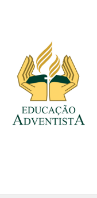 ESCOLA INFANTIL ADVENTISTAESCOLA INFANTIL ADVENTISTAESCOLA INFANTIL ADVENTISTAESCOLA INFANTIL ADVENTISTAESCOLA INFANTIL ADVENTISTAQuétlin SoaresNutricionistaCRN:46649Berçário I - 6 a 11 meses Berçário I - 6 a 11 meses Berçário I - 6 a 11 meses Berçário I - 6 a 11 meses Berçário I - 6 a 11 meses Berçário I - 6 a 11 meses Quétlin SoaresNutricionistaCRN:46649CARDÁPIO 5Dia da semanaCARDÁPIO 5Dia da semanaRefeição da ManhãSegunda à Sexta feira7:30hrsAlmoçoSegunda à quinta 10:30hrs e 12:30hrsSexta feira 10:30hrs e 12hrs 6 e 7 Meses                               8  a 11 MesesAlmoçoSegunda à quinta 10:30hrs e 12:30hrsSexta feira 10:30hrs e 12hrs 6 e 7 Meses                               8  a 11 MesesLanche da tardeSegunda à quinta 14:00Sexta feira 13:30 só p/ integral, e  15hrsPré JantaSegunda à quinta 16hrsSexta feira 15hrsSegunda feiraSegunda feiraMingau de amaranto ou leite ou fórmula*Purê de batata doce com castanha De cajuArroz integralFeijão carioca enriquecidoTomate/ AlfaceArroz Integral Feijão Carioca Enriquecido/ Batata sauté/ Picadinho de glúten com molhoFruta da estação  ou leite ou fórmula *Sopa de Feijão com Macarrão  de letrinhasTerça feiraTerça feiraFruta da estação, aveia ou leite ou fórmula*Purê de Batata com castanha de caju e azeite BeterrabaFeijão Carioca EnriquecidoTomate/beterrabaArroz Branco / Feijão Carioca Enriquecido/ Rocambole de escarola/vagem refogadaFruta da estação  ou leite ou fórmula*Canja de legumes Quarta feiraQuarta feiraPapa de manga, banana e chia ou leite, ou fórmula*Purê de Abóbora com cenoura ralada / Couve refogadaFeijão preto enriquecidoAlface/ Tomate Arroz Branco/ Feijão preto enriquecido/ Ovo “frito”/Farofa coloridaFruta da estação ou leite ou fórmula*Sopa de ervilha com macarrãoQuinta feiraQuinta feiraPapa de mamão/ banana e aveia ou leite ou fórmula*Purê de Inhame com Castanha do Pará e salsinhaCouve-flor refogadaFeijão Carioca EnriquecidoAlface/ tomate Arroz Branco / Feijão Carioca Enriquecido/ Panqueca de PVT ao molho sugo / Cenoura com ervilhaFruta da estação  ou leite ou fórmula*Creme de mandioquinhaSexta feiraSexta feiraMingau de aveia com ameixa ou leite ou fórmula*Purê de Mandioca com farinha de amêndoasArroz BrancoFeijão carioca enriquecido Alface /tomateArroz branco/Feijão carioca enriquecido/ Macarrão à bolonhesa/ NuggetsSalada de Frutas ou leite ou fórmula*Sopa cremosa de legumesESCOLA INFANTIL ADVENTISTAESCOLA INFANTIL ADVENTISTAESCOLA INFANTIL ADVENTISTAESCOLA INFANTIL ADVENTISTAQuétlin SoaresNutricionistaCRN:46649Cardápio Berçário II – 1 ano a 1 ano e 11 MesesCardápio Berçário II – 1 ano a 1 ano e 11 MesesCardápio Berçário II – 1 ano a 1 ano e 11 MesesCardápio Berçário II – 1 ano a 1 ano e 11 MesesCardápio Berçário II – 1 ano a 1 ano e 11 MesesQuétlin SoaresNutricionistaCRN:46649CARDÁPIO 5Dia da semanaCARDÁPIO 5Dia da semanaRefeição da ManhãSegunda à Sexta feira7:30hrsAlmoçoSegunda à quinta 10:30hrs e 12:30hrsSexta feira 10:30hrs e 12hrsLanche da TardeSegunda à quinta 14:00Sexta feira 13:30 só p/ integral, e  15hrsPré jantaSegunda à quinta 16hrsSexta feira 15hrsSegunda feiraSegunda feiraFruta da estação, maracujá, bisnaguinha integral  com patê e  queijo branco ou leite ou fórmula*Tomate/ AlfaceArroz Integral Feijão Carioca Enriquecido/ Batata sauté/ Picadinho de glúten com molhoFruta da estação, Suco de cenoura, Wraps ou leite ou fórmula*Sopa de Feijão com Macarrão  de letrinhasTerça feiraTerça feiraFruta da estação, suco de beterraba, mini hambúrguer  ou leite ou fórmula*Tomate/beterrabaArroz Branco / Feijão Carioca Enriquecido/ Rocambole de escarola/vagem refogadaFruta da estação, suco de laranja, Bolo de coco ou leite ou fórmula*Canja de legumes Quarta feiraQuarta feiraFruta da estação, suco de goiaba, Pão de queijo ou leite ou fórmula*Alface/ Tomate Arroz Branco/ Feijão preto enriquecido/ Ovo “frito”/Farofa coloridaFruta da estação, suco de acerola, cookies de aveia  ou leite ou fórmula*Sopa de ervilha com macarrãoQuinta feiraQuinta feiraFruta da estação, iogurte de morango e flocos de milho ou leite ou fórmula*Alface/ tomate Arroz Branco / Feijão Carioca Enriquecido/ Panqueca de PVT ao molho sugo / Cenoura com ervilhaFruta da estação, Suco de abacaxi, Pão integral com patê de ervas finas ou leite ou fórmula*Creme de mandioquinhaSexta feiraSexta feiraMingau de aveia com ameixa ou leite ou fórmula*Alface /tomateArroz branco/Feijão carioca enriquecido/ Macarrão à bolonhesa/ NuggetsSalada de Frutas ou leite ou fórmula*Sopa cremosa de legumesESCOLA INFANTIL ADVENTISTAESCOLA INFANTIL ADVENTISTAESCOLA INFANTIL ADVENTISTAQuétlin SoaresNutricionistaCRN:46649Cardápio Mini Maternal – 2 anos a 2 anos e 11 Meses e Maternal – 3 anos a 3 anos e 11 meses                Cardápio Mini Maternal – 2 anos a 2 anos e 11 Meses e Maternal – 3 anos a 3 anos e 11 meses                Cardápio Mini Maternal – 2 anos a 2 anos e 11 Meses e Maternal – 3 anos a 3 anos e 11 meses                Cardápio Mini Maternal – 2 anos a 2 anos e 11 Meses e Maternal – 3 anos a 3 anos e 11 meses                Quétlin SoaresNutricionistaCRN:46649CARDÁPIO 5Dia da semanaRefeição da ManhãSegunda à Sexta feira7:30hrsAlmoçoSegunda à quinta 10:30hrs e 12:30hrsSexta feira 10:30hrs e 12hrsLanche da tardeSegunda à quinta 14:00Sexta feira 13:30 só p/ integral, e  15hrsPré JantaSegunda à quinta 16hrsSexta feira 15hrsSegunda feiraFruta da estação, maracujá, bisnaguinha integral  com patê e  queijo branco ou leite ou fórmula*Tomate/ AlfaceArroz Integral Feijão Carioca Enriquecido/ Batata sauté/ Picadinho de glúten com molhoFruta da estação, Suco de cenoura, wraps ou leite ou fórmula*Sopa de Feijão com Macarrão  de letrinhasTerça feiraFruta da estação, suco de beterraba, mini hambúrguer  ou leite ou fórmula*Tomate/beterrabaArroz Branco / Feijão Carioca Enriquecido/ Rocambole de escarola/vagem refogadaFruta da estação, suco de laranja, Bolo de coco ou leite ou fórmula*Canja de legumes Quarta feiraFruta da estação, suco de goiaba, Pão de queijo ou leite ou fórmula*Alface/ Tomate Arroz Branco/ Feijão preto enriquecido/ Ovo “frito”/Farofa coloridaFruta da estação, suco de acerola, cookies de aveia  ou leite ou fórmula*Sopa de ervilha com macarrãoQuinta feiraFruta da estação, iogurte de morango e flocos de milho ou leite ou fórmula*Alface/ tomate Arroz Branco / Feijão Carioca Enriquecido/ Panqueca de PVT ao molho sugo / Cenoura com ervilhaFruta da estação, Suco de abacaxi, Pão integral com patê de ervas finas ou leite ou fórmula*Creme de mandioquinhaSexta feiraFruta da estação, suco de tangerina, crepioca ou leite ou fórmula*Alface /tomateArroz branco/Feijão carioca enriquecido/ Macarrão à bolonhesa/ NuggetsSalada de Frutas ou leite ou fórmula*Sopa cremosa de legumes